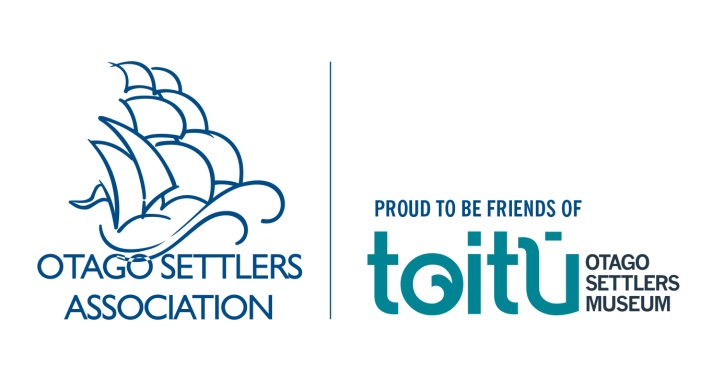 2018 MOVIE COMPETITIONOtago Settlers Association 2018 Movie Competition Terms, Conditions and RulesENTRY CRITERIAELIGIBILITY:
The Otago Settlers Association Movie Competition is for student involvement in two categories -  from 6-12 and 13 -17 years of age, the movies must be filmed at Toitū Otago Settlers Museum, Dunedin, New Zealand. Deadline to Enter: Sunday 14 October 2018 no later than midnight EST.Competition RULES:  All submissions must be original work by entrant and/or person responsible for such submissions.All Entries Must:
• Meet all eligibility and deadline requirements
• Conform to defined submission requirements
• Conform to all copyright laws
• Be submitted digitally (via email)
Deadline for submission Sunday 14 October 2018HOW TO ENTER:Beginning 28 September, 2018 you can enter by sending your Entry Form Submission to admin@otagosettlers.org.nz including the link to view via YouTube. MOVIE CRITERIA:All movies must:
1. Be no longer than 5 minutes in length.
2. Be original content.
3. Be uploaded to YouTube and link (not embed) included on the entry form.  The reason, our site only displays movies uploaded to YouTube. If your movie is uploaded to another movie-sharing website, we can accept but the movie will not display properly on our home-page.
4. Be G-rated (pornographic, racist, illegal or otherwise inappropriate movies will be automatically disqualified from competition)Movies will be judged on the following criteria:
1. Creativity
2. Message clarity and relevance
3. Motivation and inspiration
4. Overall impact
5. Your movie does not need to be professionally produced. In fact, we discourage it. We prefer a more down-to-earth style movie production. Movies can be produced by your cell phone, computer, your webcam or other recording tool necessary to get your message across.Types of movies we are looking for: Narrative within the MuseumAdvertisements geared to other Museum usersInspirational movies with a message Time-travel stories promoting an understanding of how things were 100 years ago. Should you have a question about the type of movies that are acceptable, feel free to contact the Administrator at admin@otagosettlers.org.nzONE AWARD (First-place) will be chosen from both age categories and the Judges reserve the right to choose a maximum of two highly commended awards. FIRSTS will receive $200 and one year free Family Membership to the Otago Settlers Association.HIGHLY COMMENDED will receive one free Family Membership for one year with the Otago Settlers Association. All decisions of the judges are final. Upon appropriate submission form, you will be notified by email that your entry was received.  No entry will be accepted until all criteria have been met.“AWARD HONOREES” will be notified by email and names will be posted to the Otago Settlers Association site on or about 1 November 2018.All appropriate movies submitted will be showcased on The Otago Settlers Association webpage and or Facebook page.  All entries must comply with YouTube’s Terms of Service. For further guidelines regarding the use of YouTube please refer to: https://www.youtube.com/yt/about/policies/#community-guidelinesAll entries must be submitted with the attached entry form: OTAGO SETTLERS ASSOCIATION 2018 MOVIE COMPETITIONNames and ages of participants: (please continue overleaf if more than 3 people)NAME										AGE										………………………………………………………………………………………………………………………………………………….	……………….………………………………………………………………………………………………………………………………………………….	……………….…………………………………………………………………………………………………………………………………………………	……………….Primary Contact DetailsName……………………………………………………………………………………………………………………………………………………………………………Address………………………………………………………………………………………………………………………………………………………………………………………………………………………………………………………………………………………………………………………………………………………………..Phone……………………………………………………………………………………………………………………………………………………………………………Email address…………………………………………………………………………………………………………………………………………………………………TITLE OF MOVIE………………………………………………………………………………………………………………………………………………………………Please write a short description of your movie here:  I have read and agreed with the Terms and conditions of this competition Signed by the primary contact person……………………………………………………………………………………………………………………..